Weekly Homework					Name ____________________________________Tuesday, January 221.                                                                                          	     2.    3.                                                                    			     4.         Skip count by 5s:  275, 280, 285 , ____, ____, _____, _____, ____  What do you notice about each multiple?Wednesday, January 23					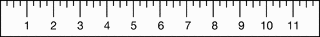 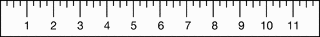                     Check your answer using the opposite operation.1.                                                    2.                                                                              		3.                                                                             	4.Divide each rectangle equally into thirds.  Show two different ways.  Weekly Homework					Name ____________________________________Thursday, January 241.  				2.    3.                                                                                               4.        A Little Extra Practice for a math wiz like YOU!!!                                                                                          2. 3.                                                                                             